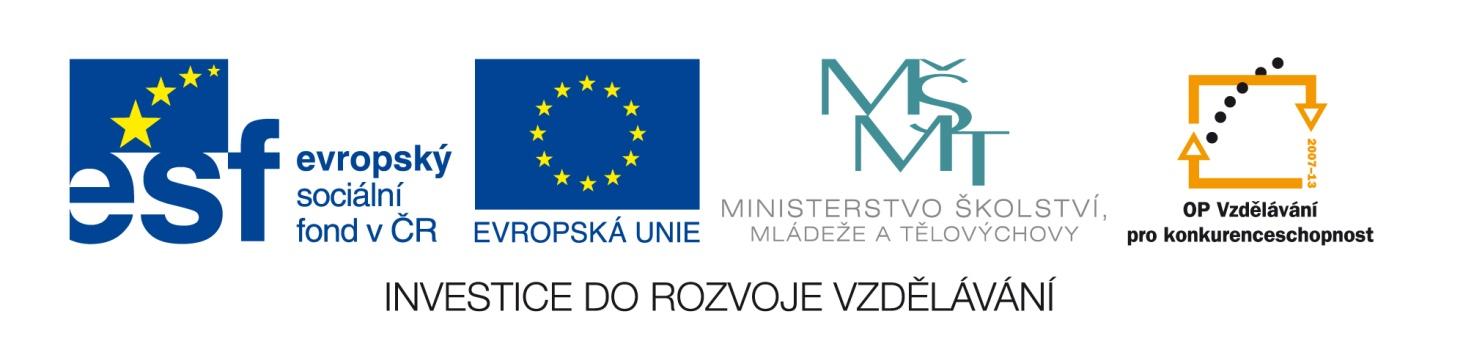 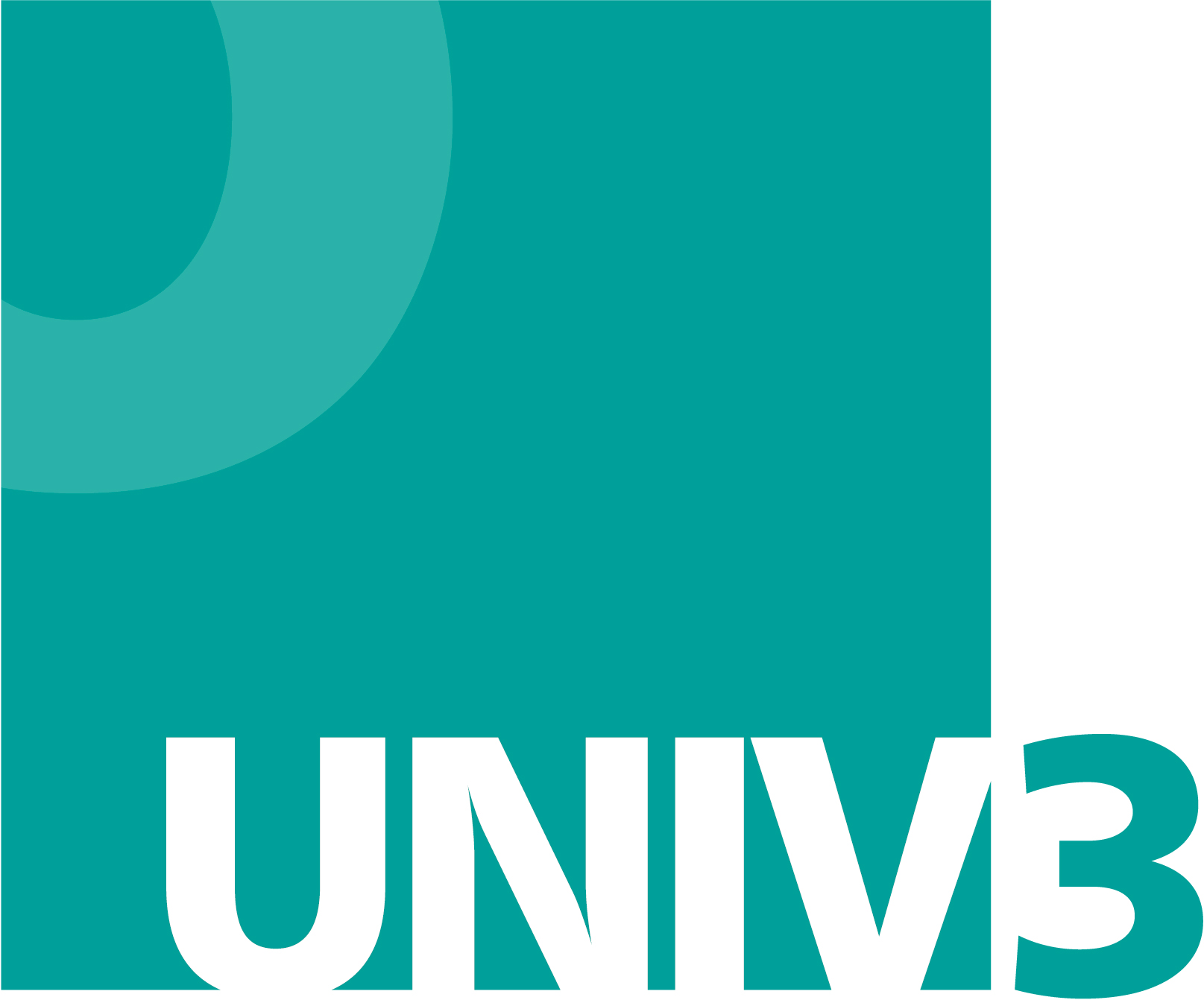 Rekvalifikační program byl vytvořen v rámci projektu UNIV 3 - Podpora procesu uznávání, který realizovalo Ministerstvo školství, mládeže a tělovýchovy ve spolupráci s Národním ústavem pro vzdělávání, školským poradenským zařízením a zařízením pro další vzdělávání pedagogických pracovníků, s finanční podporou Evropského sociálního fondu a státního rozpočtu ČR.Více informací o projektu najdete na www.nuv.cz/univ3 Vážené kolegyně, vážení kolegové,tento rekvalifikační program, který vznikl v rámci projektu UNIV 3 ve spolupráci se středními odbornými školami, je určen jako pomůcka pro vzdělávací instituce při přípravě rekvalifikačních programů k získání kvalifikace uvedené v Národní soustavě kvalifikací (NSK) a jejich akreditace.Má charakter modelového vzdělávacího programu, tzn., že se předpokládá jeho doplnění nebo úprava v návaznosti na vzdělávací podmínky školy nebo jiné vzdělávací instituce a plánovanou organizaci vzdělávání (rekvalifikačního kurzu). Zohlednit je třeba také potřeby dopracování na základě požadavků MŠMT k akreditaci a realizaci rekvalifikačních programů – www.msmt.cz/vzdelavani/dalsi-vzdelavani .Zejména je třeba ověřit platnost kvalifikačního a hodnoticího standardu NSK dané kvalifikace, podle kterých byl rekvalifikační program vytvořen. Tzn. ověřit, zda od doby vytvoření tohoto rekvalifikačního programu nedošlo k inovaci příslušných standardů, neboť rekvalifikační program k získání profesní kvalifikace musí být v souladu s platnými standardy. Projektový tým UNIV 3 Projekt UNIV 3 – podpora procesů uznáváníREKVALIFIKAČNÍ PROGRAM  Hutník vysokopecař (21-005-H)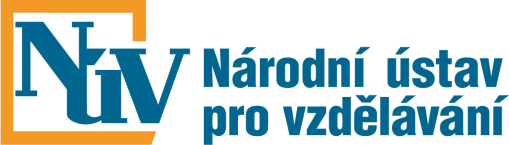 Národní ústav pro vzdělávání, školské poradenské zařízení a zařízení pro další vzdělávání pedagogických pracovníků2015Obsah1. Identifikační údaje rekvalifikačního programu	62. Profil absolventa	7Výsledky vzdělávání	7Možnosti pracovního uplatnění absolventa	73. Charakteristika rekvalifikačního programu	8Pojetí a cíle rekvalifikačního programu	8Organizace výuky	8Prostorové, materiální a technické zabezpečení výuky	8Lektorské zabezpečení výuky	8Vedení dokumentace kurzu	9Metodické postupy výuky	9Postupy hodnocení výuky	104. Učební plán	115. Moduly rekvalifikačního programu	12Příloha č. 1 – Rámcový rozvrh hodin vzorového výukového dne	20Příloha č. 2 – Složení zkušební komise	21Příloha č. 3 – Seznam a kvalifikace lektorů jednotlivých modulů	22Příloha č. 4 – Vzor potvrzení o účasti v akreditovaném  vzdělávacím programu	23Příloha č. 5 – Způsob zjišťování zpětné vazby od účastníků	25 1. Identifikační údaje rekvalifikačního programu2. Profil absolventaRekvalifikační program připravuje účastníka na úspěšné vykonání zkoušky podle zákona č. 179/2006 Sb. pro získání profesní kvalifikace Hutník vysokopecař (21-005-H) a na úspěšný výkon zvolené profesní kvalifikace.Za tímto účelem je rekvalifikační vzdělávací program vytvořen v plném souladu s kvalifikačním a hodnoticím standardem profesní kvalifikace, které jsou uvedeny v Národní soustavě kvalifikací. Uvedené standardy jsou platné od 7. 3. 2013.Výsledky vzděláváníAbsolvent rekvalifikačního programu je schopen:Dodržovat požadavky na normalizaci při výrobě a lití kovů,dodržovat bezpečnost práce v hutním provozu,obsluhovat stroje a zařízení v hutnictví,ověřovat kvalitu výroby,tavit kovy,obsluhovat a řídit proces lití kovů.Možnosti pracovního uplatnění absolventaAbsolvent rekvalifikačního programu je připraven na výkon pracovních pozic:hutník vysokopecařstrojník u vysoké peceodlévač u vysoké pecestruskař u vysoké pecevsázkař u vysoké pece3. Charakteristika rekvalifikačního programu Pojetí a cíle rekvalifikačního programuVzdělávání v programu Hutník vysokopecař (21-005-H) směřuje k tomu, aby účastníci získali odborné kompetence potřebné pro řízení chodu vysoké pece, obsluhu strojů a mechanizačních prostředků a výkon další odborné činnosti při výrobě surového železa ve vysokých pecích.Pro úspěšné uplatnění absolventů programu v praxi budou v průběhu výuky rozvíjeny nejen kompetence obsažené ve kvalifikačním standardu NSK, ale i obecné dovednosti jako samostatnost, odpovědnost, smyslu pro kvalitu, která je pro zaměstnavatele v této profesi klíčovou vlastností, flexibilita, kooperace. Důraz bude kladen také na podporu technického myšlením v co nejširším okruhu k tvorbě hospodárného a produktivního vytvoření výsledku práce.Program je zpracován v souladu s hodnoticím standardem profesní kvalifikace Hutník vysokopecař (21-005-H), který je platný od 7. 3. 2013.Organizace výukyVýuka je realizována prezenční formou. Výuka zahrnuje část teoretickou a část praktickou.Teoretická výuka je realizována v běžné učebně vybavené dataprojektorem a osobními PC s přístupem na internet a učebními pomůckami. Délka teoretické vyučovací hodiny je 45 minut.Praktická výuka probíhá v reálných podmínkách na pracovištích zaměstnavatelů, která jsou vybavena potřebným zařízením. Část výuky může být realizována také v simulovaném prostředí na PC. Délka vyučovací hodiny praktické výuky je 60 minut.Praxe je realizována v souladu se zákoníkem práce. Výuka nepřesáhne 8 hodin denně (plus přestávky).Na začátku teoretické a praktické výuky budou účastníci seznámeni s BOZP.Prostorové, materiální a technické zabezpečení výukyPro výuku je k dispozici minimálně následující materiálně technické zázemí:Učebna vybavená audiovizuální a výpočetní technikou,technologická zařízení a příslušenství vysokopecního provozu,technické prostředky pro řízení a ovládání technologických zařízení (HW, SW),normy, a technologické předpisy pro příslušná hutnická zařízení,prostředky BOZP a požární ochrany,ochranné osobní pracovní prostředky,zpracovávaný hutnický materiál.Lektorské zabezpečení výukyPožadovaná kvalifikace lektorů programu: Odborná způsobilost:střední vzdělání s maturitní zkouškou v oboru vzdělání, který odpovídá charakteru vyučovaného programu/modulů programu, nebovyšší odborné vzdělání v akreditovaném vzdělávacím programu VOŠ, který odpovídá charakteru vyučovaného programu/modulů programu, nebovysokoškolské vzdělání v akreditovaném studijním programu studijního oboru, který odpovídá charakteru vyučovaného programu/modulů programu.Pedagogická způsobilost:bakalářské vzdělání v programu v oblasti pedagogických věd zaměřeném na přípravu učitelů středních škol, neboúspěšné absolvování programu celoživotního vzdělávání uskutečňovaného VŠ, který je zaměřen na přípravu učitelů středních škol, neboúspěšně ukončený certifikovaný kurz lektora, neboúspěšně ukončené studium pedagogiky.Odborná praxe: Nejméně 2 roky odborné praxe, 3 roky pedagogické praxe (alespoň jeden lektor).Lektor praktické výuky (praxe) v programech na úrovni H disponuje navíc výučním listem v oboru vzdělání, který odpovídá charakteru vyučovaného programu/modulu, nebo kvalifikací učitele odborného výcviku nebo učitele praktického vyučování v oboru vzdělání v oboru vzdělání, který odpovídá charakteru vyučovaného programu/modulu.Vedení dokumentace kurzu V souvislosti s kurzem je vedena dokumentace o: zahájení vzdělávání (vstupní dotazník účastníka vzdělávání, vč. uvedení jeho identifikačních údajů a kopie dokladu o dosaženém stupni nejvyššího dosaženého vzdělání),průběhu vzdělávání („třídní kniha“, ve které bude uvedeno datum konání výuky, hodinový rozsah výuky s rozdělením na teoretickou a praktickou výuku, konkrétní obsah výuky, evidence účastníků výuky, jméno a podpis vyučujícího), ukončení vzdělávání (evidence účastníků u závěrečné zkoušky, kopie vydaných certifikátů – potvrzení o účasti v akreditovaném vzdělávacím programu a osvědčení o získání profesní kvalifikace).Pozn.: Tyto doklady jsou ve vzdělávací instituci uchovávány po dobu platnosti akreditace, popř. do doby ukončení kurzu zahájeného v době platnosti udělené akreditace.Kopie vydaných certifikátů jsou ve vzdělávací instituci uchovávány v souladu se zákonem o archivnictví.Vzory certifikátů a podmínky jejich vydávání jsou uvedeny na http://www.msmt.cz/vzdelavani/dalsi-vzdelavani/rekvalifikace-1.Metodické postupy výukyVýukové metody:Metody slovní:Výklad,vysvětlování,práce s textem,řízená diskuze.Metody názorně - demonstrační:předvádění a pozorování,instruktáž.Metody dovednostně – praktické:napodobování,praktický nácvik dovedností a činností,samostatná práce pod dohledem lektora.Při realizaci rekvalifikačního programu budou uplatňovány metody a formy výuky v závislosti na povaze probírané látky. Lektor bude přizpůsobovat výuku všem relevantním podmínkám, zejména skutečnosti, že se jedná o dospělé účastníky vzdělávání. Bude spojovat teorii s praxí a využívat praktických zkušeností účastníků, dbát na přiměřenost, individuální přístup, názornost a trvanlivost získaných znalostí a dovedností. Důraz je kladen na praktickou výuku, která tvoří většinu programu. Postupy hodnocení výukyVzdělávání v jednotlivých modulech je ukončeno zápočtem.Účastníci budou hodnoceni podle kritérií (parametrů) stanovených v jednotlivých modulech a účasti ve výuce.V průběhu výuky všech modulů bude lektor pozorovat práci jednotlivých účastníků, na základě cíleného pozorování, řízeného rozhovoru s účastníky (problémového dotazování) a výsledků jejich dílčích prací rozhodne, zda účastník dosáhl požadovaných výsledků, či zda jich nedosáhl. Pokud lektor na základě svého pozorování rozhodne, že účastník disponuje všemi požadovanými kompetencemi, započte účastníkovi modul. Pokud lektor nebude přesvědčen o tom, že účastník dosáhl všech požadovaných výstupů modulu, zadá účastníkovi úkol, na jehož splnění bude mít účastník novou možnost prokázat, že potřebnými kompetencemi skutečně disponuje. Jestliže absolvent dosáhne alespoň 80% účasti na vzdělávání (v kurzu), vystaví se mu Potvrzení o účasti v akreditovaném vzdělávacím programu. Vzdělávání v rekvalifikačním programu je ukončeno vykonáním zkoušky dle zákona č. 179/2006 Sb., o ověřování a uznávání výsledků dalšího vzdělávání, ve znění pozdějších předpisů. Dokladem o úspěšném vykonání zkoušky je Osvědčení o získání profesní kvalifikace.4. Učební plánOptimální trajektorie:Vysvětlivky: Šipka mezi kódy modulů () znamená, že modul za šipkou může být studován až po absolvování modulu před šipkou. Lomítko mezi moduly (/) znamená, že dané moduly mohou být studovány v libovolném pořadí nebo souběžně. Použití závorek znamená, že označená skupina modulů je soudržným celkem z hlediska závaznosti či volitelnosti pořadí.

5. Moduly rekvalifikačního programu Příloha č. 1 – Rámcový rozvrh hodin vzorového výukového dne Příloha č. 2 – Složení zkušební komise Příloha č. 3 – Seznam a kvalifikace lektorů jednotlivých modulů  Příloha č. 4 – Vzor potvrzení o účasti v akreditovaném  vzdělávacím programu Název a adresa vzdělávacího zařízeníVzdělávací program akreditován MŠMT dne ………… pod čj.: ……………….potvrzenío ÚČASTI V AKREDITOVANÉM VZDĚLÁVACÍM PROGRAMUpo ukončení vzdělávacího programu rekvalifikačního kurzu, podle vyhl. MŠMT č. 176/2009 Sb., kterou se stanoví náležitosti žádosti o akreditaci vzdělávacího programu, organizace vzdělávání v rekvalifikačním zařízení a způsob jeho ukončení.Jméno, Příjmení, titul účastníka kurzuDatum a místo narozeníAbsolvoval (a) rekvalifikační program: Hutník vysokopecař (21-005-H)pro pracovní činnost: Hutník vysokopecařKurz proběhl v období od ……….…. do …………… V rozsahu		- na teorii  				 …  vyučovacích hodin			- na praxi 				 …   hodinVzdělávací program obsahoval tyto předměty (moduly):………………………..	….  hodin……………………….                                                                               ….  hodin……………………….                                                                               ….  hodin………………………                                                                                .…  hodin………………………                                                                                ….  hodinDle vyhlášky MŠMT č. 176/2009 Sb. toto osvědčení o účasti v akreditovaném vzdělávacím programu nenahrazuje doklad o úspěšném absolvování odborné zkoušky dle zákona č. 179/2006 Sb., o ověřování a uznávání výsledků dalšího vzdělávání.V …………………... dne ……………	…………………………………	…..………………………….....	Eva Nováková 	Pavel Černý	garant kurzu	L.S.	statutární zástupce vzdělávacího zařízeníNázev a adresa zařízeníŠkola zařazena do rejstříku škol a školských zařízení/Studijní program akreditován MŠMT* dne ………… pod čj.: ……………….potvrzenío ÚČASTI V AKREDITOVANÉM VZDĚLÁVACÍM PROGRAMUpo úspěšném ukončení vzdělávacího programu rekvalifikačního kurzu realizovaného dle § 108, odst. 2, písm. c) zákona č. 435/2004 Sb. o zaměstnanosti, ve znění pozdějších předpisů, školou v rámci oboru vzdělání, který má zapsaný v rejstříku škol a školských zařízení nebo vysokou školou s akreditovaným studijním programem podle zvláštního právního předpisuJméno, Příjmení, titul účastníka kurzuDatum a místo narozeníAbsolvoval (a) rekvalifikační program: Hutník vysokopecař (21-005-H)pro pracovní činnost: Hutník vysokopecařKurz proběhl v období od ……….…. do …………… V rozsahu		- na teorii  				…   vyučovacích hodin			- na praxi 				…   hodinVzdělávací program obsahoval tyto předměty (moduly):………………………..	….  hodin……………………….                                                                               ….  hodin……………………….                                                                               ….  hodin………………………                                                                                .…  hodin………………………                                                                                ….  hodinDle vyhlášky MŠMT č. 176/2009 Sb. toto osvědčení o účasti v akreditovaném vzdělávacím programu nenahrazuje doklad o úspěšném absolvování odborné zkoušky dle zákona č. 179/2006 Sb., o ověřování a uznávání výsledků dalšího vzdělávání.V …………………... dne ……………	…………………………………	…..………………………….....	Eva Nováková 	Pavel Černý	garant kurzu	L.S.	statutární zástupce vzdělávacího zařízeníPříloha č. 5 – Způsob zjišťování zpětné vazby od účastníků Název vzdělávací instituceHodnocení spokojenosti s kurzemNázev rekvalifikačního programu: Hutník vysokopecař (21-005-H)Termín konání kurzu (od – do):Vážená účastnice kurzu,Vážený účastníku kurzu,žádáme Vás o vyjádření Vaši spokojenosti s obsahem a průběhem tohoto rekvalifikačního kurzu.  Vaše hodnocení a názory budou použity pouze pro zkvalitnění vzdělávacího programu a další práce realizátorů kurzu, jsou zcela interní a nebude s nimi jinak nakládáno.Děkujeme                                                                   ………………………..                                                                                         Garant kurzuHodnotíte tento program za osobně přínosný?    (Odpověď zaškrtněte)AnoSpíše anoSpíše neNe 	Získali jste znalosti a dovednosti, které jste očekávali? AnoSpíše anoSpíše neNe 	Myslíte si, že získané znalosti a zkušenosti z tohoto kurzu uplatníte ve Vaší praxi?Ano	Spíše anoSpíše neNeByl pro Vás rozsah probíraného učiva dostačující?Ano	Spíše anoSpíše neNe	Byl (a) jste spokojen (a) s rozsahem a kvalitou praktické výuky?AnoSpíše anoSpíše neNeByl (a) jste spokojen (a) s rozsahem a kvalitou teoretické výuky?AnoSpíše anoSpíše neNeByl výklad učiva pro Vás dostatečně srozumitelný a názorný?AnoSpíše anoSpíše neNeKterá témata byla nejvíce zajímavá?Vyhovovala Vám organizace výuky?AnoSpíše anoSpíše neNeCo byste v programu a ve výuce zlepšil/-a?Celkové hodnocení programu (stupnice známek jako ve škole 1 - 5):Vaše další komentáře a připomínky. Zejména k označení Spíše ne, Ne. Název rekvalifikačního programuHutník vysokopecař (21-005-H)Platnost hodnoticího standardu, dle kterého byl program vytvořenPlatný od 7. 3. 2013 Název vzdělávací instituceAdresa vzdělávací instituceWWW vzdělávací instituceKontaktní osobaTyp programu dalšího vzděláváníRekvalifikační program – příprava na získání profesní kvalifikace dle zákona 179/2006 Sb.Vstupní požadavky na uchazečeMinimálně základní vzdělání.Podmínky zdravotní způsobilosti uchazečePodmínky zdravotní způsobilosti jsou uvedeny na www.nsp.cz Forma výukyPrezenčníDélka výuky150 hodin (69 hod. teoretická výuka, 81 hod. praxe)Způsob ukončení Zkouška k získání profesní kvalifikace Hutník vysokopecař (21-005-H) dle zákona č.179/2006 Sb.Získaná kvalifikaceProfesní kvalifikace Hutník vysokopecař (21-005-H)CertifikátyPotvrzení o účasti v akreditovaném vzdělávacím programu Osvědčení o získání profesní kvalifikacePracovní činnost, pro niž bude rekvalifikace uskutečňovánaHutník vysokopecařJména garantů odborné úrovně rekvalifikace a řádného provádění závěrečných zkoušekGarant kurzu:Autorizovaná osoba:Název vzdělávací instituceNázev vzdělávací instituceAdresa vzdělávací instituceAdresa vzdělávací instituceAdresa vzdělávací instituceAdresa vzdělávací instituceHutník vysokopecař (21-005-H)Hutník vysokopecař (21-005-H)Hutník vysokopecař (21-005-H)Hutník vysokopecař (21-005-H)Hutník vysokopecař (21-005-H)Hutník vysokopecař (21-005-H)Název moduluKód moduluKód moduluHodinová dotaceHodinová dotaceZpůsob ukončení moduluZpůsob ukončení moduluNázev moduluKód moduluKód moduluTeoretická výukaPraktická výukaBezpečnost práce v hutním provozuHUTV 1HUTV 150ZápočetZápočetVysoká pec a pomocná zařízeníHUTV 2HUTV 23520ZápočetZápočetVýroba surového železa ve vysoké peciHUTV 3HUTV 32040ZápočetZápočetOdpich a zpracování vysokopecních produktůHUTV 4HUTV 41020ZápočetZápočetPočet hodin teoretické a praktické výuky7080Počet hodin celkem150150HUTV  1 HUTV  2  HUTV 3  HUTV 4Název moduluBezpečnost práce v hutním provozuKódHUTV 1Délka modulu5 hodin (5 teorie a cvičení)Platnost Typ modulupovinnýVstupní předpokladyMinimálně základní vzděláníMinimálně základní vzděláníMinimálně základní vzděláníStručná anotace vymezující cíle moduluCílem modulu je seznámit účastníky s předpisy bezpečností práce v hutním provozu, s dodržováním zásad bezpečnosti práce včetně používání osobních ochranných pracovních pomůcek a s pravidly požární ochrany. Stručná anotace vymezující cíle moduluCílem modulu je seznámit účastníky s předpisy bezpečností práce v hutním provozu, s dodržováním zásad bezpečnosti práce včetně používání osobních ochranných pracovních pomůcek a s pravidly požární ochrany. Stručná anotace vymezující cíle moduluCílem modulu je seznámit účastníky s předpisy bezpečností práce v hutním provozu, s dodržováním zásad bezpečnosti práce včetně používání osobních ochranných pracovních pomůcek a s pravidly požární ochrany. Stručná anotace vymezující cíle moduluCílem modulu je seznámit účastníky s předpisy bezpečností práce v hutním provozu, s dodržováním zásad bezpečnosti práce včetně používání osobních ochranných pracovních pomůcek a s pravidly požární ochrany. Předpokládané výsledky výukyAbsolvent modulu bude schopen:Vyjmenovat a předvést osobní ochranné pomůcky pracovníka (OOPP) při provádění tavby a lití surového železa,dodržovat bezpečnost práce,vyjmenovat bezpečnostní pravidla práce pod jeřábem a pravidla pro vázání břemen.Předpokládané výsledky výukyAbsolvent modulu bude schopen:Vyjmenovat a předvést osobní ochranné pomůcky pracovníka (OOPP) při provádění tavby a lití surového železa,dodržovat bezpečnost práce,vyjmenovat bezpečnostní pravidla práce pod jeřábem a pravidla pro vázání břemen.Předpokládané výsledky výukyAbsolvent modulu bude schopen:Vyjmenovat a předvést osobní ochranné pomůcky pracovníka (OOPP) při provádění tavby a lití surového železa,dodržovat bezpečnost práce,vyjmenovat bezpečnostní pravidla práce pod jeřábem a pravidla pro vázání břemen.Předpokládané výsledky výukyAbsolvent modulu bude schopen:Vyjmenovat a předvést osobní ochranné pomůcky pracovníka (OOPP) při provádění tavby a lití surového železa,dodržovat bezpečnost práce,vyjmenovat bezpečnostní pravidla práce pod jeřábem a pravidla pro vázání břemen.Učivo / obsah výukyzákladní pravidla a ustanovení BOZP  v hutním provozuosobní ochranné pracovní pomůcky (OOPP)zásady bezpečnosti práce při manipulaci s břemenypravidla POUčivo / obsah výukyzákladní pravidla a ustanovení BOZP  v hutním provozuosobní ochranné pracovní pomůcky (OOPP)zásady bezpečnosti práce při manipulaci s břemenypravidla POUčivo / obsah výukyzákladní pravidla a ustanovení BOZP  v hutním provozuosobní ochranné pracovní pomůcky (OOPP)zásady bezpečnosti práce při manipulaci s břemenypravidla POUčivo / obsah výukyzákladní pravidla a ustanovení BOZP  v hutním provozuosobní ochranné pracovní pomůcky (OOPP)zásady bezpečnosti práce při manipulaci s břemenypravidla POPostupy výukyVýklad, vysvětlování, demonstrace, řízená diskuze, řešení modelových situací, nácvik používání OOPP.Postupy výukyVýklad, vysvětlování, demonstrace, řízená diskuze, řešení modelových situací, nácvik používání OOPP.Postupy výukyVýklad, vysvětlování, demonstrace, řízená diskuze, řešení modelových situací, nácvik používání OOPP.Postupy výukyVýklad, vysvětlování, demonstrace, řízená diskuze, řešení modelových situací, nácvik používání OOPP.Způsob ukončení moduluModul je ukončen zápočtem. Podkladem je účast na vzdělávání a dosažení stanovených výsledků vzdělávání.V průběhu výuky bude lektor pozorovat práci jednotlivých účastníků, na základě cíleného pozorování a řízeného rozhovoru (problémového dotazování) rozhodne, zda účastník dosáhl požadovaných výsledků, či zda jich nedosáhl. Pokud lektor nebude přesvědčen o tom, že účastník všech požadovaných výstupů modulu skutečně dosáhl, zadá účastníkovi úkol, na kterém účastník prokáže/neprokáže, že potřebnými výstupy disponuje.Osvojení požadovaných výstupů tohoto modulu pozoruje a hodnotí lektor při všech relevantních praktických činnostech v průběhu realizace všech výukových modulů programu. Způsob ukončení moduluModul je ukončen zápočtem. Podkladem je účast na vzdělávání a dosažení stanovených výsledků vzdělávání.V průběhu výuky bude lektor pozorovat práci jednotlivých účastníků, na základě cíleného pozorování a řízeného rozhovoru (problémového dotazování) rozhodne, zda účastník dosáhl požadovaných výsledků, či zda jich nedosáhl. Pokud lektor nebude přesvědčen o tom, že účastník všech požadovaných výstupů modulu skutečně dosáhl, zadá účastníkovi úkol, na kterém účastník prokáže/neprokáže, že potřebnými výstupy disponuje.Osvojení požadovaných výstupů tohoto modulu pozoruje a hodnotí lektor při všech relevantních praktických činnostech v průběhu realizace všech výukových modulů programu. Způsob ukončení moduluModul je ukončen zápočtem. Podkladem je účast na vzdělávání a dosažení stanovených výsledků vzdělávání.V průběhu výuky bude lektor pozorovat práci jednotlivých účastníků, na základě cíleného pozorování a řízeného rozhovoru (problémového dotazování) rozhodne, zda účastník dosáhl požadovaných výsledků, či zda jich nedosáhl. Pokud lektor nebude přesvědčen o tom, že účastník všech požadovaných výstupů modulu skutečně dosáhl, zadá účastníkovi úkol, na kterém účastník prokáže/neprokáže, že potřebnými výstupy disponuje.Osvojení požadovaných výstupů tohoto modulu pozoruje a hodnotí lektor při všech relevantních praktických činnostech v průběhu realizace všech výukových modulů programu. Způsob ukončení moduluModul je ukončen zápočtem. Podkladem je účast na vzdělávání a dosažení stanovených výsledků vzdělávání.V průběhu výuky bude lektor pozorovat práci jednotlivých účastníků, na základě cíleného pozorování a řízeného rozhovoru (problémového dotazování) rozhodne, zda účastník dosáhl požadovaných výsledků, či zda jich nedosáhl. Pokud lektor nebude přesvědčen o tom, že účastník všech požadovaných výstupů modulu skutečně dosáhl, zadá účastníkovi úkol, na kterém účastník prokáže/neprokáže, že potřebnými výstupy disponuje.Osvojení požadovaných výstupů tohoto modulu pozoruje a hodnotí lektor při všech relevantních praktických činnostech v průběhu realizace všech výukových modulů programu. Parametry pro hodnocení výsledků výukyParametry pro hodnocení výsledků výukyParametry pro hodnocení výsledků výukyParametry pro hodnocení výsledků výukyDoporučená literatura pro lektoryVýukové materiály k danému modulu vytvořené organizátorem vzdělávacího kurzu.Metodické návody pro systémy řízení bezpečnosti a ochrany zdraví při práci. ILO-OSH 2001. Mezinárodní úřad práce, Ženeva, ISBN 80-903066-3-2 Posuzování spolehlivosti člověka v pracovním systému pomocí analýz úkolů. Bezpečný podnik. VÚBP Praha 2008, ISBN 978-80-86973-22-7 Doporučená literatura pro lektoryVýukové materiály k danému modulu vytvořené organizátorem vzdělávacího kurzu.Metodické návody pro systémy řízení bezpečnosti a ochrany zdraví při práci. ILO-OSH 2001. Mezinárodní úřad práce, Ženeva, ISBN 80-903066-3-2 Posuzování spolehlivosti člověka v pracovním systému pomocí analýz úkolů. Bezpečný podnik. VÚBP Praha 2008, ISBN 978-80-86973-22-7 Doporučená literatura pro lektoryVýukové materiály k danému modulu vytvořené organizátorem vzdělávacího kurzu.Metodické návody pro systémy řízení bezpečnosti a ochrany zdraví při práci. ILO-OSH 2001. Mezinárodní úřad práce, Ženeva, ISBN 80-903066-3-2 Posuzování spolehlivosti člověka v pracovním systému pomocí analýz úkolů. Bezpečný podnik. VÚBP Praha 2008, ISBN 978-80-86973-22-7 Doporučená literatura pro lektoryVýukové materiály k danému modulu vytvořené organizátorem vzdělávacího kurzu.Metodické návody pro systémy řízení bezpečnosti a ochrany zdraví při práci. ILO-OSH 2001. Mezinárodní úřad práce, Ženeva, ISBN 80-903066-3-2 Posuzování spolehlivosti člověka v pracovním systému pomocí analýz úkolů. Bezpečný podnik. VÚBP Praha 2008, ISBN 978-80-86973-22-7 Název moduluVysoká pec a pomocná zařízeníKódHUTV 2Délka modulu55 hodin (35 teorie + 20 praxe)Platnost Typ modulupovinnýVstupní předpokladyAbsolvování modulu HUTV 1Absolvování modulu HUTV 1Absolvování modulu HUTV 1Stručná anotace vymezující cíle moduluCílem modulu je seznámit účastníky jednotlivými částmi vysoké pece a jejich funkcí a se stroji a zařízeními používanými ve vysokopecním provozu. Naučit je číst technickou dokumentaci, normy související s výrobou surového železa a orientovat se ve schválených dokumentech pro technologický proces, vyhledat a interpretovat informace z těchto dokumentů.Stručná anotace vymezující cíle moduluCílem modulu je seznámit účastníky jednotlivými částmi vysoké pece a jejich funkcí a se stroji a zařízeními používanými ve vysokopecním provozu. Naučit je číst technickou dokumentaci, normy související s výrobou surového železa a orientovat se ve schválených dokumentech pro technologický proces, vyhledat a interpretovat informace z těchto dokumentů.Stručná anotace vymezující cíle moduluCílem modulu je seznámit účastníky jednotlivými částmi vysoké pece a jejich funkcí a se stroji a zařízeními používanými ve vysokopecním provozu. Naučit je číst technickou dokumentaci, normy související s výrobou surového železa a orientovat se ve schválených dokumentech pro technologický proces, vyhledat a interpretovat informace z těchto dokumentů.Stručná anotace vymezující cíle moduluCílem modulu je seznámit účastníky jednotlivými částmi vysoké pece a jejich funkcí a se stroji a zařízeními používanými ve vysokopecním provozu. Naučit je číst technickou dokumentaci, normy související s výrobou surového železa a orientovat se ve schválených dokumentech pro technologický proces, vyhledat a interpretovat informace z těchto dokumentů.Předpokládané výsledky výukyAbsolvent modulu bude schopen:Orientovat se v názvosloví pro zpracování a lití kovů,orientovat se v normách a technických podkladech souvisejících s činnostmi při výrobě a lití kovů,číst metalurgické předpisy pro výrobu kovů a jejich slitin,rozeznat a popsat funkce strojů a zařízení používaných při tavení a odlévání surového železa,určit části jednotlivých hutnických strojů a zařízení a vyjmenovat jejich základní vlastnosti,spolupracovat při údržbě a opravách technického a technologického zařízení.Předpokládané výsledky výukyAbsolvent modulu bude schopen:Orientovat se v názvosloví pro zpracování a lití kovů,orientovat se v normách a technických podkladech souvisejících s činnostmi při výrobě a lití kovů,číst metalurgické předpisy pro výrobu kovů a jejich slitin,rozeznat a popsat funkce strojů a zařízení používaných při tavení a odlévání surového železa,určit části jednotlivých hutnických strojů a zařízení a vyjmenovat jejich základní vlastnosti,spolupracovat při údržbě a opravách technického a technologického zařízení.Předpokládané výsledky výukyAbsolvent modulu bude schopen:Orientovat se v názvosloví pro zpracování a lití kovů,orientovat se v normách a technických podkladech souvisejících s činnostmi při výrobě a lití kovů,číst metalurgické předpisy pro výrobu kovů a jejich slitin,rozeznat a popsat funkce strojů a zařízení používaných při tavení a odlévání surového železa,určit části jednotlivých hutnických strojů a zařízení a vyjmenovat jejich základní vlastnosti,spolupracovat při údržbě a opravách technického a technologického zařízení.Předpokládané výsledky výukyAbsolvent modulu bude schopen:Orientovat se v názvosloví pro zpracování a lití kovů,orientovat se v normách a technických podkladech souvisejících s činnostmi při výrobě a lití kovů,číst metalurgické předpisy pro výrobu kovů a jejich slitin,rozeznat a popsat funkce strojů a zařízení používaných při tavení a odlévání surového železa,určit části jednotlivých hutnických strojů a zařízení a vyjmenovat jejich základní vlastnosti,spolupracovat při údržbě a opravách technického a technologického zařízení.Učivo / obsah výukyProfil a části vysoké pece:konstrukce jednotlivých částí,vyzdívka.Pomocné provozy vysoké pece:plynové hospodářství,vzduchové hospodářství,vodní hospodářství.Stroje a zařízení vysokopecního provozu:licí stroj,ucpávačka odpichového otvoru,vrtačka odpichového otvoru,skipový výtah,dopravníky,žlaby a koncovky.Spolupráce při údržbě a opravách technického a technologického zařízeníPředpisy, normy a technologická dokumentace pro zpracování a lití kovůUčivo / obsah výukyProfil a části vysoké pece:konstrukce jednotlivých částí,vyzdívka.Pomocné provozy vysoké pece:plynové hospodářství,vzduchové hospodářství,vodní hospodářství.Stroje a zařízení vysokopecního provozu:licí stroj,ucpávačka odpichového otvoru,vrtačka odpichového otvoru,skipový výtah,dopravníky,žlaby a koncovky.Spolupráce při údržbě a opravách technického a technologického zařízeníPředpisy, normy a technologická dokumentace pro zpracování a lití kovůUčivo / obsah výukyProfil a části vysoké pece:konstrukce jednotlivých částí,vyzdívka.Pomocné provozy vysoké pece:plynové hospodářství,vzduchové hospodářství,vodní hospodářství.Stroje a zařízení vysokopecního provozu:licí stroj,ucpávačka odpichového otvoru,vrtačka odpichového otvoru,skipový výtah,dopravníky,žlaby a koncovky.Spolupráce při údržbě a opravách technického a technologického zařízeníPředpisy, normy a technologická dokumentace pro zpracování a lití kovůUčivo / obsah výukyProfil a části vysoké pece:konstrukce jednotlivých částí,vyzdívka.Pomocné provozy vysoké pece:plynové hospodářství,vzduchové hospodářství,vodní hospodářství.Stroje a zařízení vysokopecního provozu:licí stroj,ucpávačka odpichového otvoru,vrtačka odpichového otvoru,skipový výtah,dopravníky,žlaby a koncovky.Spolupráce při údržbě a opravách technického a technologického zařízeníPředpisy, normy a technologická dokumentace pro zpracování a lití kovůPostupy výukyVýklad, demonstrace, vysvětlování, práce s informacemi, řízená diskuzePraktická část - instruktáž, předvedení, pozorování, praktický nácvikPostupy výukyVýklad, demonstrace, vysvětlování, práce s informacemi, řízená diskuzePraktická část - instruktáž, předvedení, pozorování, praktický nácvikPostupy výukyVýklad, demonstrace, vysvětlování, práce s informacemi, řízená diskuzePraktická část - instruktáž, předvedení, pozorování, praktický nácvikPostupy výukyVýklad, demonstrace, vysvětlování, práce s informacemi, řízená diskuzePraktická část - instruktáž, předvedení, pozorování, praktický nácvikZpůsob ukončení moduluModul je ukončen zápočtem. Podkladem je účast na vzdělávání a dosažení stanovených výsledků vzdělávání.V průběhu výuky bude lektor pozorovat práci jednotlivých účastníků, na základě cíleného pozorování, řízeného rozhovoru (problémového dotazování) a výsledků dílčích činností a úkolů rozhodne, zda účastník dosáhl požadovaných výsledků, či zda jich nedosáhl. Pokud lektor nebude přesvědčen o tom, že účastník všech požadovaných výstupů modulu skutečně dosáhl, zadá účastníkovi úkol, na kterém účastník prokáže/neprokáže, že potřebnými výstupy disponuje.Způsob ukončení moduluModul je ukončen zápočtem. Podkladem je účast na vzdělávání a dosažení stanovených výsledků vzdělávání.V průběhu výuky bude lektor pozorovat práci jednotlivých účastníků, na základě cíleného pozorování, řízeného rozhovoru (problémového dotazování) a výsledků dílčích činností a úkolů rozhodne, zda účastník dosáhl požadovaných výsledků, či zda jich nedosáhl. Pokud lektor nebude přesvědčen o tom, že účastník všech požadovaných výstupů modulu skutečně dosáhl, zadá účastníkovi úkol, na kterém účastník prokáže/neprokáže, že potřebnými výstupy disponuje.Způsob ukončení moduluModul je ukončen zápočtem. Podkladem je účast na vzdělávání a dosažení stanovených výsledků vzdělávání.V průběhu výuky bude lektor pozorovat práci jednotlivých účastníků, na základě cíleného pozorování, řízeného rozhovoru (problémového dotazování) a výsledků dílčích činností a úkolů rozhodne, zda účastník dosáhl požadovaných výsledků, či zda jich nedosáhl. Pokud lektor nebude přesvědčen o tom, že účastník všech požadovaných výstupů modulu skutečně dosáhl, zadá účastníkovi úkol, na kterém účastník prokáže/neprokáže, že potřebnými výstupy disponuje.Způsob ukončení moduluModul je ukončen zápočtem. Podkladem je účast na vzdělávání a dosažení stanovených výsledků vzdělávání.V průběhu výuky bude lektor pozorovat práci jednotlivých účastníků, na základě cíleného pozorování, řízeného rozhovoru (problémového dotazování) a výsledků dílčích činností a úkolů rozhodne, zda účastník dosáhl požadovaných výsledků, či zda jich nedosáhl. Pokud lektor nebude přesvědčen o tom, že účastník všech požadovaných výstupů modulu skutečně dosáhl, zadá účastníkovi úkol, na kterém účastník prokáže/neprokáže, že potřebnými výstupy disponuje.Parametry pro hodnocení výsledků výukyParametry pro hodnocení výsledků výukyParametry pro hodnocení výsledků výukyParametry pro hodnocení výsledků výukyDoporučená literatura pro lektoryVýukové materiály k danému modulu vytvořené organizátorem vzdělávacího kurzu.BROŽ, L., BILÍK, J., KRET, J. Vysokopecní výroba železa, VŠB Ostrava, 1985, BROŽ, L. Hutnictví železa, SNTL Praha, 1988, OTÁHALOVÁ, H. Výroba železných kovů I, Praha: SNTL, 1981.  NENIČKOVÁ, B. Výroba železných kovů II, Praha: SNTL, 1986.  Doporučená literatura pro lektoryVýukové materiály k danému modulu vytvořené organizátorem vzdělávacího kurzu.BROŽ, L., BILÍK, J., KRET, J. Vysokopecní výroba železa, VŠB Ostrava, 1985, BROŽ, L. Hutnictví železa, SNTL Praha, 1988, OTÁHALOVÁ, H. Výroba železných kovů I, Praha: SNTL, 1981.  NENIČKOVÁ, B. Výroba železných kovů II, Praha: SNTL, 1986.  Doporučená literatura pro lektoryVýukové materiály k danému modulu vytvořené organizátorem vzdělávacího kurzu.BROŽ, L., BILÍK, J., KRET, J. Vysokopecní výroba železa, VŠB Ostrava, 1985, BROŽ, L. Hutnictví železa, SNTL Praha, 1988, OTÁHALOVÁ, H. Výroba železných kovů I, Praha: SNTL, 1981.  NENIČKOVÁ, B. Výroba železných kovů II, Praha: SNTL, 1986.  Doporučená literatura pro lektoryVýukové materiály k danému modulu vytvořené organizátorem vzdělávacího kurzu.BROŽ, L., BILÍK, J., KRET, J. Vysokopecní výroba železa, VŠB Ostrava, 1985, BROŽ, L. Hutnictví železa, SNTL Praha, 1988, OTÁHALOVÁ, H. Výroba železných kovů I, Praha: SNTL, 1981.  NENIČKOVÁ, B. Výroba železných kovů II, Praha: SNTL, 1986.  Název moduluVýroba surového železa ve vysoké peciKódHUTV 3Délka modulu60 hodin (20 teorie + 40 praxe)Platnost Typ modulupovinnýVstupní předpokladyAbsolvování modulu HUTV 2Absolvování modulu HUTV 2Absolvování modulu HUTV 2Stručná anotace vymezující cíle moduluCílem modulu je naučit účastníky provádět operace související s výrobou surového železa ve vysoké peci. Naučí se obsluhovat tavicí pece a další zařízení, kontrolovat průběh technologického procesu a vést evidenci taveb.Stručná anotace vymezující cíle moduluCílem modulu je naučit účastníky provádět operace související s výrobou surového železa ve vysoké peci. Naučí se obsluhovat tavicí pece a další zařízení, kontrolovat průběh technologického procesu a vést evidenci taveb.Stručná anotace vymezující cíle moduluCílem modulu je naučit účastníky provádět operace související s výrobou surového železa ve vysoké peci. Naučí se obsluhovat tavicí pece a další zařízení, kontrolovat průběh technologického procesu a vést evidenci taveb.Stručná anotace vymezující cíle moduluCílem modulu je naučit účastníky provádět operace související s výrobou surového železa ve vysoké peci. Naučí se obsluhovat tavicí pece a další zařízení, kontrolovat průběh technologického procesu a vést evidenci taveb.Předpokládané výsledky výukyAbsolvent modulu bude schopen:Zaznamenávat druhy a množství vstupních komponentů,zaznamenávat množství a chemické složení taveniny,vyjmenovat zkoušky prováděné u tavicích pecí,odebrat a odeslat vzorek kovu,ověřovat a kontrolovat předepsané technologické parametry výroby a zajistit případné korekce,obsluhovat a řídit zařízení pro zakládání vsázky do tavící pece,obsluhovat tavící pece, kontrolovat kvalitu taveniny a strusky, posuzovat stav zařízení,provádět potřebné úpravy programu v závislosti na vyhodnocení konkrétní situace při tavení kovů,popsat vedení evidence realizovaných taveb včetně evidence o stavu zařízení.Předpokládané výsledky výukyAbsolvent modulu bude schopen:Zaznamenávat druhy a množství vstupních komponentů,zaznamenávat množství a chemické složení taveniny,vyjmenovat zkoušky prováděné u tavicích pecí,odebrat a odeslat vzorek kovu,ověřovat a kontrolovat předepsané technologické parametry výroby a zajistit případné korekce,obsluhovat a řídit zařízení pro zakládání vsázky do tavící pece,obsluhovat tavící pece, kontrolovat kvalitu taveniny a strusky, posuzovat stav zařízení,provádět potřebné úpravy programu v závislosti na vyhodnocení konkrétní situace při tavení kovů,popsat vedení evidence realizovaných taveb včetně evidence o stavu zařízení.Předpokládané výsledky výukyAbsolvent modulu bude schopen:Zaznamenávat druhy a množství vstupních komponentů,zaznamenávat množství a chemické složení taveniny,vyjmenovat zkoušky prováděné u tavicích pecí,odebrat a odeslat vzorek kovu,ověřovat a kontrolovat předepsané technologické parametry výroby a zajistit případné korekce,obsluhovat a řídit zařízení pro zakládání vsázky do tavící pece,obsluhovat tavící pece, kontrolovat kvalitu taveniny a strusky, posuzovat stav zařízení,provádět potřebné úpravy programu v závislosti na vyhodnocení konkrétní situace při tavení kovů,popsat vedení evidence realizovaných taveb včetně evidence o stavu zařízení.Předpokládané výsledky výukyAbsolvent modulu bude schopen:Zaznamenávat druhy a množství vstupních komponentů,zaznamenávat množství a chemické složení taveniny,vyjmenovat zkoušky prováděné u tavicích pecí,odebrat a odeslat vzorek kovu,ověřovat a kontrolovat předepsané technologické parametry výroby a zajistit případné korekce,obsluhovat a řídit zařízení pro zakládání vsázky do tavící pece,obsluhovat tavící pece, kontrolovat kvalitu taveniny a strusky, posuzovat stav zařízení,provádět potřebné úpravy programu v závislosti na vyhodnocení konkrétní situace při tavení kovů,popsat vedení evidence realizovaných taveb včetně evidence o stavu zařízení.Učivo / obsah výukyVysokopecní vsázka:složení a výpočet,změna vsázky,zakládání vsázky.Řízení a obsluhy vysoké pece:obsluha vysoké pece,řízení vysoké pece shora,řízení vysoké pece spodem.Ověření kvality výroby:odběr vzorků surového železa,odběr vzorků strusky,měření teploty surového železa,identifikace odpichu.Evidence taveb:kontrolní listy,tavební kniha,elektronický záznam taveb.Učivo / obsah výukyVysokopecní vsázka:složení a výpočet,změna vsázky,zakládání vsázky.Řízení a obsluhy vysoké pece:obsluha vysoké pece,řízení vysoké pece shora,řízení vysoké pece spodem.Ověření kvality výroby:odběr vzorků surového železa,odběr vzorků strusky,měření teploty surového železa,identifikace odpichu.Evidence taveb:kontrolní listy,tavební kniha,elektronický záznam taveb.Učivo / obsah výukyVysokopecní vsázka:složení a výpočet,změna vsázky,zakládání vsázky.Řízení a obsluhy vysoké pece:obsluha vysoké pece,řízení vysoké pece shora,řízení vysoké pece spodem.Ověření kvality výroby:odběr vzorků surového železa,odběr vzorků strusky,měření teploty surového železa,identifikace odpichu.Evidence taveb:kontrolní listy,tavební kniha,elektronický záznam taveb.Učivo / obsah výukyVysokopecní vsázka:složení a výpočet,změna vsázky,zakládání vsázky.Řízení a obsluhy vysoké pece:obsluha vysoké pece,řízení vysoké pece shora,řízení vysoké pece spodem.Ověření kvality výroby:odběr vzorků surového železa,odběr vzorků strusky,měření teploty surového železa,identifikace odpichu.Evidence taveb:kontrolní listy,tavební kniha,elektronický záznam taveb.Postupy výukyVýklad, demonstrace, vysvětlování, práce s informacemi, řízená diskuze.Praktická část - instruktáž, předvedení, pozorování, praktický nácvik.Část výuky může být realizována také v simulovaném prostředí na PC.Postupy výukyVýklad, demonstrace, vysvětlování, práce s informacemi, řízená diskuze.Praktická část - instruktáž, předvedení, pozorování, praktický nácvik.Část výuky může být realizována také v simulovaném prostředí na PC.Postupy výukyVýklad, demonstrace, vysvětlování, práce s informacemi, řízená diskuze.Praktická část - instruktáž, předvedení, pozorování, praktický nácvik.Část výuky může být realizována také v simulovaném prostředí na PC.Postupy výukyVýklad, demonstrace, vysvětlování, práce s informacemi, řízená diskuze.Praktická část - instruktáž, předvedení, pozorování, praktický nácvik.Část výuky může být realizována také v simulovaném prostředí na PC.Způsob ukončení moduluModul je ukončen zápočtem. Podkladem je účast na vzdělávání a dosažení stanovených výsledků vzdělávání.V průběhu výuky bude lektor pozorovat práci jednotlivých účastníků, na základě cíleného pozorování, řízeného rozhovoru (problémového dotazování) a výsledků dílčích činností a úkolů rozhodne, zda účastník dosáhl požadovaných výsledků, či zda jich nedosáhl. Pokud lektor nebude přesvědčen o tom, že účastník všech požadovaných výstupů modulu skutečně dosáhl, zadá účastníkovi úkol, na kterém účastník prokáže/neprokáže, že potřebnými výstupy disponuje.Způsob ukončení moduluModul je ukončen zápočtem. Podkladem je účast na vzdělávání a dosažení stanovených výsledků vzdělávání.V průběhu výuky bude lektor pozorovat práci jednotlivých účastníků, na základě cíleného pozorování, řízeného rozhovoru (problémového dotazování) a výsledků dílčích činností a úkolů rozhodne, zda účastník dosáhl požadovaných výsledků, či zda jich nedosáhl. Pokud lektor nebude přesvědčen o tom, že účastník všech požadovaných výstupů modulu skutečně dosáhl, zadá účastníkovi úkol, na kterém účastník prokáže/neprokáže, že potřebnými výstupy disponuje.Způsob ukončení moduluModul je ukončen zápočtem. Podkladem je účast na vzdělávání a dosažení stanovených výsledků vzdělávání.V průběhu výuky bude lektor pozorovat práci jednotlivých účastníků, na základě cíleného pozorování, řízeného rozhovoru (problémového dotazování) a výsledků dílčích činností a úkolů rozhodne, zda účastník dosáhl požadovaných výsledků, či zda jich nedosáhl. Pokud lektor nebude přesvědčen o tom, že účastník všech požadovaných výstupů modulu skutečně dosáhl, zadá účastníkovi úkol, na kterém účastník prokáže/neprokáže, že potřebnými výstupy disponuje.Způsob ukončení moduluModul je ukončen zápočtem. Podkladem je účast na vzdělávání a dosažení stanovených výsledků vzdělávání.V průběhu výuky bude lektor pozorovat práci jednotlivých účastníků, na základě cíleného pozorování, řízeného rozhovoru (problémového dotazování) a výsledků dílčích činností a úkolů rozhodne, zda účastník dosáhl požadovaných výsledků, či zda jich nedosáhl. Pokud lektor nebude přesvědčen o tom, že účastník všech požadovaných výstupů modulu skutečně dosáhl, zadá účastníkovi úkol, na kterém účastník prokáže/neprokáže, že potřebnými výstupy disponuje.Parametry pro hodnocení výsledků výukyParametry pro hodnocení výsledků výukyParametry pro hodnocení výsledků výukyParametry pro hodnocení výsledků výukyDoporučená literatura pro lektoryVýukové materiály k danému modulu vytvořené organizátorem vzdělávacího kurzu.BROŽ, L., BILÍK, J., KRET, J. Vysokopecní výroba železa, VŠB Ostrava, 1985, BROŽ, L. Hutnictví železa, SNTL Praha, 1988, OTÁHALOVÁ, H. Výroba železných kovů I, Praha: SNTL, 1981.  NENIČKOVÁ, B. Výroba železných kovů II, Praha: SNTL, 1986.  Doporučená literatura pro lektoryVýukové materiály k danému modulu vytvořené organizátorem vzdělávacího kurzu.BROŽ, L., BILÍK, J., KRET, J. Vysokopecní výroba železa, VŠB Ostrava, 1985, BROŽ, L. Hutnictví železa, SNTL Praha, 1988, OTÁHALOVÁ, H. Výroba železných kovů I, Praha: SNTL, 1981.  NENIČKOVÁ, B. Výroba železných kovů II, Praha: SNTL, 1986.  Doporučená literatura pro lektoryVýukové materiály k danému modulu vytvořené organizátorem vzdělávacího kurzu.BROŽ, L., BILÍK, J., KRET, J. Vysokopecní výroba železa, VŠB Ostrava, 1985, BROŽ, L. Hutnictví železa, SNTL Praha, 1988, OTÁHALOVÁ, H. Výroba železných kovů I, Praha: SNTL, 1981.  NENIČKOVÁ, B. Výroba železných kovů II, Praha: SNTL, 1986.  Doporučená literatura pro lektoryVýukové materiály k danému modulu vytvořené organizátorem vzdělávacího kurzu.BROŽ, L., BILÍK, J., KRET, J. Vysokopecní výroba železa, VŠB Ostrava, 1985, BROŽ, L. Hutnictví železa, SNTL Praha, 1988, OTÁHALOVÁ, H. Výroba železných kovů I, Praha: SNTL, 1981.  NENIČKOVÁ, B. Výroba železných kovů II, Praha: SNTL, 1986.  Název moduluOdpich a zpracování vysokopecních produktůKódHUTV 4Délka modulu30 hodin (10 teorie + 20 praxe)Platnost Typ modulupovinnýVstupní předpokladyAbsolvování modulu HUTV 3Absolvování modulu HUTV 3Absolvování modulu HUTV 3Stručná anotace vymezující cíle moduluCílem modulu je naučit účastníky obsluhovat licí stroje, řídit a korigovat proces lití kovu v závislosti na chemickém složení taveniny. Stručná anotace vymezující cíle moduluCílem modulu je naučit účastníky obsluhovat licí stroje, řídit a korigovat proces lití kovu v závislosti na chemickém složení taveniny. Stručná anotace vymezující cíle moduluCílem modulu je naučit účastníky obsluhovat licí stroje, řídit a korigovat proces lití kovu v závislosti na chemickém složení taveniny. Stručná anotace vymezující cíle moduluCílem modulu je naučit účastníky obsluhovat licí stroje, řídit a korigovat proces lití kovu v závislosti na chemickém složení taveniny. Předpokládané výsledky výukyAbsolvent modulu bude schopen:Připravit taveninu pro odlévání,připravit licí pomůcky, zahájit lití a korigovat jeho průběh,popsat způsob úpravy a zpracování strusky,obsluhovat a řídit proces lití kovů,provádět korekci neshodných projevů při řízení a ovládání procesu lití,připravit licí pomůcky, zahájit lití a korigovat jeho průběh, připravovat a provádět odběr vzorků.Předpokládané výsledky výukyAbsolvent modulu bude schopen:Připravit taveninu pro odlévání,připravit licí pomůcky, zahájit lití a korigovat jeho průběh,popsat způsob úpravy a zpracování strusky,obsluhovat a řídit proces lití kovů,provádět korekci neshodných projevů při řízení a ovládání procesu lití,připravit licí pomůcky, zahájit lití a korigovat jeho průběh, připravovat a provádět odběr vzorků.Předpokládané výsledky výukyAbsolvent modulu bude schopen:Připravit taveninu pro odlévání,připravit licí pomůcky, zahájit lití a korigovat jeho průběh,popsat způsob úpravy a zpracování strusky,obsluhovat a řídit proces lití kovů,provádět korekci neshodných projevů při řízení a ovládání procesu lití,připravit licí pomůcky, zahájit lití a korigovat jeho průběh, připravovat a provádět odběr vzorků.Předpokládané výsledky výukyAbsolvent modulu bude schopen:Připravit taveninu pro odlévání,připravit licí pomůcky, zahájit lití a korigovat jeho průběh,popsat způsob úpravy a zpracování strusky,obsluhovat a řídit proces lití kovů,provádět korekci neshodných projevů při řízení a ovládání procesu lití,připravit licí pomůcky, zahájit lití a korigovat jeho průběh, připravovat a provádět odběr vzorků.Učivo / obsah výukyOdpich produktů tavby:příprava na odpich a provedení odpichu surového železa,odpich a zpracování strusky z vysoké pece.Technologie zpracování surového železa na licím stroji:obsluha licího stroje,korekce neshodných projevů,vzorkování.Učivo / obsah výukyOdpich produktů tavby:příprava na odpich a provedení odpichu surového železa,odpich a zpracování strusky z vysoké pece.Technologie zpracování surového železa na licím stroji:obsluha licího stroje,korekce neshodných projevů,vzorkování.Učivo / obsah výukyOdpich produktů tavby:příprava na odpich a provedení odpichu surového železa,odpich a zpracování strusky z vysoké pece.Technologie zpracování surového železa na licím stroji:obsluha licího stroje,korekce neshodných projevů,vzorkování.Učivo / obsah výukyOdpich produktů tavby:příprava na odpich a provedení odpichu surového železa,odpich a zpracování strusky z vysoké pece.Technologie zpracování surového železa na licím stroji:obsluha licího stroje,korekce neshodných projevů,vzorkování.Postupy výukyVýklad, demonstrace, vysvětlování, práce s informacemi, řízená diskuze.Praktická část - instruktáž, předvedení, pozorování, praktický nácvik.Část výuky může být realizována také v simulovaném prostředí na PC.Postupy výukyVýklad, demonstrace, vysvětlování, práce s informacemi, řízená diskuze.Praktická část - instruktáž, předvedení, pozorování, praktický nácvik.Část výuky může být realizována také v simulovaném prostředí na PC.Postupy výukyVýklad, demonstrace, vysvětlování, práce s informacemi, řízená diskuze.Praktická část - instruktáž, předvedení, pozorování, praktický nácvik.Část výuky může být realizována také v simulovaném prostředí na PC.Postupy výukyVýklad, demonstrace, vysvětlování, práce s informacemi, řízená diskuze.Praktická část - instruktáž, předvedení, pozorování, praktický nácvik.Část výuky může být realizována také v simulovaném prostředí na PC.Způsob ukončení moduluModul je ukončen zápočtem. Podkladem je účast na vzdělávání a dosažení stanovených výsledků vzdělávání.V průběhu výuky bude lektor pozorovat práci jednotlivých účastníků, na základě cíleného pozorování, řízeného rozhovoru (problémového dotazování) a výsledků dílčích činností a úkolů rozhodne, zda účastník dosáhl požadovaných výsledků, či zda jich nedosáhl. Pokud lektor nebude přesvědčen o tom, že účastník všech požadovaných výstupů modulu skutečně dosáhl, zadá účastníkovi úkol, na kterém účastník prokáže/neprokáže, že potřebnými výstupy disponuje.Způsob ukončení moduluModul je ukončen zápočtem. Podkladem je účast na vzdělávání a dosažení stanovených výsledků vzdělávání.V průběhu výuky bude lektor pozorovat práci jednotlivých účastníků, na základě cíleného pozorování, řízeného rozhovoru (problémového dotazování) a výsledků dílčích činností a úkolů rozhodne, zda účastník dosáhl požadovaných výsledků, či zda jich nedosáhl. Pokud lektor nebude přesvědčen o tom, že účastník všech požadovaných výstupů modulu skutečně dosáhl, zadá účastníkovi úkol, na kterém účastník prokáže/neprokáže, že potřebnými výstupy disponuje.Způsob ukončení moduluModul je ukončen zápočtem. Podkladem je účast na vzdělávání a dosažení stanovených výsledků vzdělávání.V průběhu výuky bude lektor pozorovat práci jednotlivých účastníků, na základě cíleného pozorování, řízeného rozhovoru (problémového dotazování) a výsledků dílčích činností a úkolů rozhodne, zda účastník dosáhl požadovaných výsledků, či zda jich nedosáhl. Pokud lektor nebude přesvědčen o tom, že účastník všech požadovaných výstupů modulu skutečně dosáhl, zadá účastníkovi úkol, na kterém účastník prokáže/neprokáže, že potřebnými výstupy disponuje.Způsob ukončení moduluModul je ukončen zápočtem. Podkladem je účast na vzdělávání a dosažení stanovených výsledků vzdělávání.V průběhu výuky bude lektor pozorovat práci jednotlivých účastníků, na základě cíleného pozorování, řízeného rozhovoru (problémového dotazování) a výsledků dílčích činností a úkolů rozhodne, zda účastník dosáhl požadovaných výsledků, či zda jich nedosáhl. Pokud lektor nebude přesvědčen o tom, že účastník všech požadovaných výstupů modulu skutečně dosáhl, zadá účastníkovi úkol, na kterém účastník prokáže/neprokáže, že potřebnými výstupy disponuje.Parametry pro hodnocení výsledků výukyParametry pro hodnocení výsledků výukyParametry pro hodnocení výsledků výukyParametry pro hodnocení výsledků výukyDoporučená literatura pro lektoryVýukové materiály k danému modulu vytvořené organizátorem vzdělávacího kurzu.BROŽ, L., BILÍK, J., KRET, J. Vysokopecní výroba železa, VŠB Ostrava, 1985, BROŽ, L. Hutnictví železa, SNTL Praha, 1988, OTÁHALOVÁ, H. Výroba železných kovů I, Praha: SNTL, 1981.  NENIČKOVÁ, B. Výroba železných kovů II, Praha: SNTL, 1986. Doporučená literatura pro lektoryVýukové materiály k danému modulu vytvořené organizátorem vzdělávacího kurzu.BROŽ, L., BILÍK, J., KRET, J. Vysokopecní výroba železa, VŠB Ostrava, 1985, BROŽ, L. Hutnictví železa, SNTL Praha, 1988, OTÁHALOVÁ, H. Výroba železných kovů I, Praha: SNTL, 1981.  NENIČKOVÁ, B. Výroba železných kovů II, Praha: SNTL, 1986. Doporučená literatura pro lektoryVýukové materiály k danému modulu vytvořené organizátorem vzdělávacího kurzu.BROŽ, L., BILÍK, J., KRET, J. Vysokopecní výroba železa, VŠB Ostrava, 1985, BROŽ, L. Hutnictví železa, SNTL Praha, 1988, OTÁHALOVÁ, H. Výroba železných kovů I, Praha: SNTL, 1981.  NENIČKOVÁ, B. Výroba železných kovů II, Praha: SNTL, 1986. Doporučená literatura pro lektoryVýukové materiály k danému modulu vytvořené organizátorem vzdělávacího kurzu.BROŽ, L., BILÍK, J., KRET, J. Vysokopecní výroba železa, VŠB Ostrava, 1985, BROŽ, L. Hutnictví železa, SNTL Praha, 1988, OTÁHALOVÁ, H. Výroba železných kovů I, Praha: SNTL, 1981.  NENIČKOVÁ, B. Výroba železných kovů II, Praha: SNTL, 1986. HodinačísloOd - doPředmět - modul12345678Seznam lektorůSeznam lektorůSeznam lektorůSeznam lektorůSeznam lektorůSeznam lektorůJméno, příjmení, popř. titul lektoraVyučovaný předmět/modul(vypsat)Kvalifikace/vzdělání/ studijní oborOdborná praxe (počet let)Pedagogická praxe(počet let)Vlastnoruční podpis lektora/ky (že souhlasí s uvedenými údaji a se zařazením do lektorského sboru) 